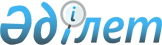 Об утверждении бюджета Тайыншинского района Северо-Казахстанской области на 2024 - 2026 годыРешение маслихата Тайыншинского района Северо-Казахстанской области от 27 декабря 2023 года № 107/9
      В соответствии с пунктом 2 статьи 9, статьей 75 Бюджетного кодекса Республики Казахстан, статьей 6 Закона Республики Казахстан "О местном государственном управлении и самоуправлении в Республике Казахстан", маслихат Тайыншинского района Северо-Казахстанской области РЕШИЛ:
      1. Утвердить бюджет Тайыншинского района Северо-Казахстанской области на 2024 - 2026 годы согласно приложениям 1, 2 и 3 к настоящему решению соответственно, в том числе на 2022 год в следующих объемах:
      1) доходы – 7771066,3 тысяч тенге:
      налоговые поступления - 2542501 тысяч тенге;
      неналоговые поступления - 56762 тысяч тенге;
      поступления от продажи основного капитала - 30000 тысяч тенге;
      поступления трансфертов – 5141803,3 тысяч тенге;
      2) затраты – 8483002,7 тысяч тенге; 
      3) чистое бюджетное кредитование – 25091,9 тысяч тенге:
      бюджетные кредиты - 51688 тысяч тенге;
      погашение бюджетных кредитов – 26596,1 тысяч тенге;
      4) сальдо по операциям с финансовыми активами - 0 тысяч тенге:
      приобретение финансовых активов - 0 тысяч тенге;
      поступления от продажи финансовых активов государства - 0 тысяч тенге; 
      5) дефицит (профицит) бюджета - -737028,3 тысяч тенге;
      6) финансирование дефицита (использование профицита) бюджета - -737028,3 тысяч тенге:
      поступление займов - 489309 тысяч тенге;
      погашение займов – 26596,1 тысяч тенге;
      используемые остатки бюджетных средств – 274315,4 тенге.
      Сноска. Пункт 1 в редакции решения Тайыншинского районного маслихата Северо-Казахстанской области от 27.02.2024 № 143/12 (вводится в действие с 01.01.2024).


      2. Установить, что доходы районного бюджета на 2024 год формируются в соответствии с Бюджетным кодексом Республики Казахстан за счет следующих налоговых поступлений:
      1) индивидуального подоходного налога по нормативам распределения доходов, установленным областным маслихатом, за исключением индивидуального подоходного налога по доходам, подлежащими обложению самостоятельно физическими лицами, у которых на территории города районного значения, села, поселка расположено заявленное при постановке на регистрационный учет в органе государственных доходов:
      место нахождения – для индивидуального предпринимателя, частного нотариуса, частного судебного исполнителя, адвоката, профессионального медиатора;
      место жительства – для остальных физических лиц;
      1-1) индивидуального подоходного налога с физических лиц, уплативших единый совокупный платеж в соответствии с законами Республики Казахстан, по нормативам распределения доходов, установленным областным маслихатом;
      1-2) корпоративный подоходный налог по нормативам распределения доходов, установленным областным маслихатом в размере не менее пятидесяти процентов от поступивших налоговых отчислений, за исключением поступлений от субъектов крупного предпринимательства по перечню, утверждаемому центральным уполномоченным органом по государственному планированию совместно с центральным уполномоченным органом по исполнению бюджета, и поступлений от организаций нефтяного сектора;
      2) социального налога по нормативам распределения доходов, установленным областным маслихатом;
      3) налога на имущество физических и юридических лиц, индивидуальных предпринимателей, за исключением налога на имущество физических лиц по объектам обложения данным налогом, находящимся на территории города районного значения, села, поселка, сельского округа;
      4) акциза на бензин (за исключением авиационного) и дизельное топливо;
      5) платы за пользование земельными участками, за исключением земельных участков, находящихся на территории города районного значения, села, поселка;
      6) лицензионного сбора за право занятия отдельными видами деятельности;
      7) платы за пользование лицензиями на занятие отдельными видами деятельности;
      8) сбора за государственную регистрацию юридических лиц и учетную регистрацию филиалов и представительств, а также их перерегистрацию, за исключением юридических лиц, являющихся коммерческими организациями, их филиалов и представительств;
      9) сбора за государственную регистрацию транспортных средств, а также их перерегистрацию;
      10) государственной пошлины, кроме консульского сбора и государственных пошлин, зачисляемых в республиканский бюджет.
      3. Установить, что доходы районного бюджета на 2024 год формируются за счет следующих неналоговых поступлений:
      поступлений части чистого дохода коммунальных государственных предприятий, созданных по решению акимата района;
      доходов от аренды имущества коммунальной собственности района, за исключением доходов от аренды имущества коммунальной собственности района, находящегося в управлении акимов города районного значения, села, сельского округа;
      вознаграждений по кредитам, выданным из районного бюджета;
      других неналоговых поступлений в районный бюджет.
      4. Установить, что доходы районного бюджета формируются за счет
      поступлений от продажи основного капитала.
      5. Установить бюджетные субвенции, передаваемые из областного бюджета в районный бюджет на 2024 год в сумме 355711 тысяч тенге.
      6. Предусмотреть в районном бюджете на 2024 год объемы субвенций, передаваемых из районного бюджета в бюджет сельских округов, в сумме 553300 тысяч тенге.
      6-1. Предусмотреть расходы бюджета района на 2024 год за счет свободных остатков бюджетных средств, сложившихся на 1 января 2024 года и возврат неиспользованных (недоиспользованных) в 2023 году целевых трансфертов из республиканского и областного бюджетов, согласно приложению 4 к настоящему решению.
      Сноска. Решение дополнено пунктом 6-1 в соответствии с решением Тайыншинского районного маслихата Северо-Казахстанской области от 27.02.2024 № 143/12 (вводится в действие с 01.01.2024).


      7. Предусмотреть в расходах районного бюджета на 2024 год поступления целевых трансфертов из Национального фонда Республики Казахстан. Распределение указанных целевых трансфертов из Национального фонда Республики Казахстан определяется постановлением акимата Тайыншинского района Северо-Казахстанской области "О реализации решения маслихата Тайыншинского района Северо-Казахстанской области "Об утверждении бюджета Тайыншинского района Северо-Казахстанской области на 2024 – 2026 годы"".
      8. Предусмотреть в расходах районного бюджета на 2024 год поступления целевых трансфертов из Республиканского бюджета. Распределение указанных целевых трансфертов из Республикинского бюджета определяется постановлением акимата Тайыншинского района Северо-Казахстанской области "О реализации решения маслихата Тайыншинского района Северо-Казахстанской области "Об утверждении бюджета Тайыншинского района Северо-Казахстанской области на 2024 – 2026 годы"".
      9. Предусмотреть в расходах районного бюджета на 2024 год поступления целевых трансфертов из областного бюджета. Распределение указанных целевых трансфертов из областного бюджета определяется постановлением акимата Тайыншинского района Северо-Казахстанской области "О реализации решения маслихата Тайыншинского района Северо-Казахстанской области "Об утверждении бюджета Тайыншинского района Северо-Казахстанской области на 2024 – 2026 годы"".
      10. Предусмотреть в расходах районного бюджета на 2024 год поступления целевых трансфертов из районного бюджета в бюджеты сельских округов и города Тайынша. Распределение указанных целевых трансфертов из районного бюджета определяется постановлением акимата Тайыншинского района Северо-Казахстанской области "О реализации решения маслихата Тайыншинского района Северо-Казахстанской области "Об утверждении бюджета Тайыншинского района Северо-Казахстанской области на 2024 - 2026 годы"".
      11. Утвердить резерв местного исполнительного органа Тайыншинского района Северо-Казахстанской области на 2024 год в сумме 59000 тысяч тенге. 
      12. Предусмотреть в районном бюджете на 2024 год бюджетные кредиты из республиканского бюджета на реализацию мер социальной поддержки специалистов в области, социального обеспечения, культуры являющимися гражданскимим служищими и работающих в сельской местности, государственным служащим аппаратов акимов сельских округов, прибывшим для работы и проживания в сельские населенные пункты Тайыншинского района Северо-Казахстанской области.
      13. Настоящее решение вводится в действие с 1 января 2024 года. Бюджет Тайыншинского района Северо-Казахстанской области на 2024 год
      Сноска. Приложение 1 в редакции решения Тайыншинского районного маслихата Северо-Казахстанской области от 27.02.2024 № 143/12 (вводится в действие с 01.01.2024). Бюджет Тайыншинского района Северо-Казахстанской области на 2025 год Бюджет Тайыншинского района Северо-Казахстанской области на 2026 год Расходы районного бюджета на 2024 год за счет свободных остатков бюджетных средств, сложившихся на 1 января 2024 года и возврата неиспользованных (недоиспользованных) в 2023 году целевых трансфертов из республиканского и областного бюджетов
      Сноска. Решение дополнено приложением 4 в соответствии с решением Тайыншинского районного маслихата Северо-Казахстанской области от 27.02.2024 № 143/12 (вводится в действие с 01.01.2024).
					© 2012. РГП на ПХВ «Институт законодательства и правовой информации Республики Казахстан» Министерства юстиции Республики Казахстан
				
      Председатель маслихата Тайыншинского районаСеверо-Казахстанской области 

С. Бекшенов
Приложение 1к решению маслихата Тайыншинского районаСеверо-Казахстанской областиот 27 декабря 2023 года № 107/9
Категория
Категория
Категория
Наименование
Сумма, тысяч тенге
Класс
Класс
Наименование
Сумма, тысяч тенге
Подкласс
Наименование
Сумма, тысяч тенге
1) Доходы
7771066,3
1
Налоговые поступления
2542501
01
Подоходный налог
503418
1
Корпоротивный налог
503418
03
Социальный налог
1445803
1
Социальный налог
1445803
04
Hалоги на собственность
310800
1
Hалоги на имущество
310800
05
Внутренние налоги на товары, работы и услуги
250005
2
Акцизы
7000
3
Поступления за использование природных и других ресурсов
218395
4
Сборы за ведение предпринимательской и профессиональной деятельности
24610
08
Обязательные платежи, взимаемые за совершение юридически значимых действий и (или) выдачу документов уполномоченными на то государственными органами или должностными лицами
32475
1
Государственная пошлина
32475
2
Неналоговые поступления
56762
01
Доходы от государственной собственности
37259
5
Доходы от аренды имущества, находящегося в государственной собственности
13400
7
Вознаграждения по кредитам, выданным из государственного бюджета
23691
9
Прочие доходы от государственной собственности
168
03
Поступления денег от проведения государственных закупок, организуемых государственными учреждениями, финансируемыми из государственного бюджета
203
1
Поступления денег от проведения государственных закупок, организуемых государственными учреждениями, финансируемыми из государственного бюджета
203
06
Прочие неналоговые поступления
19300
1
Прочие неналоговые поступления
19300
3
Поступления от продажи основного капитала
30000
01
Продажа государственного имущества, закрепленного за государственными учреждениями
30000
1
Продажа государственного имущества, закрепленного за государственными учреждениями
30000
4
Поступления трансфертов
5141803,3
01
Трансферты из нижестоящих органов государственного управления
5294
3
Трансферты из бюджетов городов районного значения, сел, поселков, сельских округов
5294
02
Трансферты из вышестоящих органов государственного управления
5136509,3
2
Трансферты из областного бюджета
5136509,3
Функциональная группа
Функциональная группа
Функциональная группа
Наименование
Сумма, тысяч тенге
Администратор бюджетных программ
Администратор бюджетных программ
Наименование
Сумма, тысяч тенге
Программа
Наименование
Сумма, тысяч тенге
2) Затраты
8483002,7
01
Государственные услуги общего характера
1359240,8
112
Аппарат маслихата района (города областного значения)
44292
001
Услуги по обеспечению деятельности маслихата района (города областного значения)
44292
122
Аппарат акима района (города областного значения)
284339
001
Услуги по обеспечению деятельности акима района (города областного значения)
251830
003
Капитальные расходы государственного органа
30600
113
Целевые текущие трансферты нижестоящим бюджетам
1909
459
Отдел экономики и финансов района (города областного значения)
190083,1
001
Услуги по реализации государственной политики в области формирования и развития экономической политики, государственного планирования, исполнения бюджета и управления коммунальной собственностью района (города областного значения)
91714
003
Проведение оценки имущества в целях налогообложения
2231
010
Приватизация, управление коммунальным имуществом, постприватизационная деятельность и регулирование споров, связанных с этим
57418
015
Капитальные расходы государственного органа
21682
113
Целевые текущие трансферты нижестоящим бюджетам
17038,1
495
Отдел архитектуры, строительства, жилищно-коммунального хозяйства, пассажирского транспорта и автомобильных дорог района (города областного значения)
840526,7
001
Услуги по реализации государственной политики на местном уровне в области архитектуры, строительства, жилищно-коммунального хозяйства, пассажирского транспорта и автомобильных дорог
61167
003
Капитальные расходы государственного органа
1500
113
Целевые текущие трансферты нижестоящим бюджетам
777859,7
02
Оборона
27354
122
Аппарат акима района (города областного значения)
27354
005
Мероприятия в рамках исполнения всеобщей воинской обязанности
16755
006
Предупреждение и ликвидация чрезвычайных ситуаций масштаба района (города областного значения)
9483
007
Мероприятия по профилактике и тушению степных пожаров районного (городского) масштаба, а также пожаров в населенных пунктах, в которых не созданы органы государственной противопожарной службы
1116
03
Общественный порядок, безопасность, правовая, судебная, уголовно-исполнительная деятельность
5785
495
Отдел архитектуры, строительства, жилищно-коммунального хозяйства, пассажирского транспорта и автомобильных дорог района (города областного значения)
5785
019
Обеспечение безопасности дорожного движения в населенных пунктах
5785
06
Социальная помощь и социальное обеспечение
665504,3
451
Отдел занятости и социальных программ района (города областного значения)
665504,3
001
Услуги по реализации государственной политики на местном уровне в области обеспечения занятости и реализации социальных программ для населения
53713
004
Оказание социальной помощи на приобретение топлива специалистам здравоохранения, образования, социального обеспечения, культуры, спорта и ветеринарии в сельской местности в соответствии с законодательством Республики Казахстан
9800
005
Государственная адресная социальная помощь
44484
006
Оказание жилищной помощи
849
007
Социальная помощь отдельным категориям нуждающихся граждан по решениям местных представительных органов
111000,3
010
Материальное обеспечение детей с инвалидностью, воспитывающихся и обучающихся на дому
2597
011
Оплата услуг по зачислению, выплате и доставке пособий и других социальных выплат
1389
014
Оказание социальной помощи нуждающимся гражданам на дому
251918
017
Обеспечение нуждающихся лиц с инвалидностью протезно-ортопедическими, сурдотехническими и тифлотехническими средствами, специальными средствами передвижения, обязательными гигиеническими средствами, а также предоставление услуг санаторно-курортного лечения, специалиста жестового языка, индивидуальных помощников в соответствии с индивидуальной программой абилитации и реабилитации лица с инвалидностью
180174
054
Размещение государственного социального заказа в неправительственных организациях
9580
07
Жилищно-коммунальное хозяйство
2274529,4
495
Отдел архитектуры, строительства, жилищно-коммунального хозяйства, пассажирского транспорта и автомобильных дорог района (города областного значения)
2274529,4
007
Проектирование и (или) строительство, реконструкция жилья коммунального жилищного фонда
437621
008
Организация сохранения государственного жилищного фонда
19900
028
Содержание мест захоронений и захоронение безродных
336
016
Функционирование системы водоснабжения и водоотведения
187492
031
Обеспечение санитарии населенных пунктов
93000
058
Развитие системы водоснабжения и водоотведения в сельских населенных пунктах
1373761
098
Приобретение жилья коммунального жилищного фонда
162419,4
08
Культура, спорт, туризм и информационное пространство
864369
456
Отдел внутренней политики района (города областного значения)
60585
001
Услуги по реализации государственной политики на местном уровне в области информации, укрепления государственности и формирования социального оптимизма граждан
24171
002
Услуги по проведению государственной информационной политики
21866
003
Реализация мероприятий в сфере молодежной политики
14548
457
Отдел культуры, развития языков, физической культуры и спорта района (города областного значения)
803784
001
Услуги по реализации государственной политики на местном уровне в области культуры, развития языков, физической культуры и спорта
34781
003
Поддержка культурно-досуговой работы
71993
006
Функционирование районных (городских) библиотек
204989
007
Развитие государственного языка и других языков народа Казахстана
1270
009
Проведение спортивных соревнований на районном (города областного значения) уровне
469
010
Подготовка и участие членов сборных команд района (города областного значения) по различным видам спорта на областных спортивных соревнованиях
27273
032
Капитальные расходы подведомственных государственных учреждений и организаций
316868
113
Целевые текущие трансферты нижестоящим бюджетам
146141
10
Сельское, водное, лесное, рыбное хозяйство, особо охраняемые природные территории, охрана окружающей среды и животного мира, земельные отношения
314060,5
459
Отдел экономики и финансов района (города областного значения)
160724,5
099
Реализация мер по оказанию социальной поддержки специалистов
160724,5
462
Отдел сельского хозяйства района (города областного значения)
104724
001
Услуги по реализации государственной политики на местном уровне в сфере сельского хозяйства
54924
006
Капитальные расходы государственного органа
21000
113
Целевые текущие трансферты нижестоящим бюджетам
28800
463
Отдел земельных отношений района (города областного значения)
48612
001
Услуги по реализации государственной политики в области регулирования земельных отношений на территории района (города областного значения)
46167
007
Капитальные расходы государственного органа
2445
11
Промышленность, архитектурная, градостроительная и строительная деятельность
109668,4
495
Отдел архитектуры, строительства, жилищно-коммунального хозяйства, пассажирского транспорта и автомобильных дорог района (города областного значения)
109668,4
005
Разработка схем градостроительного развития территории района и генеральных планов населенных пунктов
109668,4
12
Транспорт и коммуникации
1914738
495
Отдел архитектуры, строительства, жилищно-коммунального хозяйства, пассажирского транспорта и автомобильных дорог района (города областного значения)
1914738
023
Обеспечение функционирования автомобильных дорог
355045
034
Реализация приоритетных проектов транспортной инфраструктуры
1535658
039
Субсидирование пассажирских перевозок по социально значимым городским (сельским), пригородным и внутрирайонным сообщениям
24035
13
Прочие
216822,5
459
Отдел экономики и финансов района (города областного значения)
159000
008
Разработка или корректировка, а также проведение необходимых экспертиз технико-экономических обоснований местных бюджетных инвестиционных проектов и конкурсных документаций проектов государственно-частного партнерства, концессионных проектов, консультативное сопровождение проектов государственно-частного партнерства и концессионных проектов
100000
012
Резерв местного исполнительного органа района (города областного значения)
59000
469
Отдел предпринимательства района (города областного значения)
31768
001
Услуги по реализации государственной политики на местном уровне в области развития предпринимательства
31768
495
Отдел архитектуры, строительства, жилищно-коммунального хозяйства, пассажирского транспорта и автомобильных дорог района (города областного значения)
26054,5
079
Развитие социальной и инженерной инфраструктуры в сельских населенных пунктах в рамках проекта "Ауыл-Ел бесігі"
26054,5
15
Трансферты
707239,8
459
Отдел экономики и финансов района (города областного значения)
707239,8
006
Возврат неиспользованных (недоиспользованных) целевых трансфертов
1,5
024
Целевые текущие трансферты из нижестоящего бюджета на компенсацию потерь вышестоящего бюджета в связи с изменением законодательства
152768
038
Субвенции
553300
054
Возврат сумм неиспользованных (недоиспользованных) целевых трансфертов, выделенных из республиканского бюджета за счет целевого трансферта из Национального фонда Республики Казахстан
1170,3
3) Чистое бюджетное кредитование
25091,9
Бюджетные кредиты
51688
10
Сельское, водное, лесное, рыбное хозяйство, особо охраняемые природные территории, охрана окружающей среды и животного мира, земельные отношения
51688
459
Отдел экономики и финансов района (города областного значения)
51688
018
Бюджетные кредиты для реализации мер социальной поддержки специалистов
51688
Категория
Категория
Категория
Наименование
Сумма, тысяч тенге
Класс
Класс
Наименование
Сумма, тысяч тенге
Подкласс
Наименование
Сумма, тысяч тенге
5
Погашение бюджетных кредитов
26596,1
01
Погашение бюджетных кредитов
26596,1
1
Погашение бюджетных кредитов, выданных из государственного бюджета
26596
2
Возврат сумм бюджетных кредитов
0,1
Функциональная группа
Функциональная группа
Функциональная группа
Наименование
Сумма, тысяч тенге
Администратор бюджетных программ
Администратор бюджетных программ
Наименование
Сумма, тысяч тенге
Программа
Наименование
Сумма, тысяч тенге
4) Сальдо по операциям с финансовыми активами
0
Категория
Категория
Категория
Наименование
Сумма, тысяч тенге
Класс
Класс
Наименование
Сумма, тысяч тенге
Подкласс
Наименование
Сумма, тысяч тенге
6
Поступления от продажи финансовых активов государства
0
01
Поступления от продажи финансовых активов государства
0
1
Поступления от продажи финансовых активов внутри страны
0
5) Дефицит (профицит) бюджета
-737028,3
6) Финансирование дефицита (использование профицита) бюджета
737028,3
7
Поступления займов
489309
01
Внутренние государственные займы
489309
2
Договоры займа
489309
Функциональная группа
Функциональная группа
Функциональная группа
Наименование
Сумма, тысяч тенге
Администратор бюджетных программ
Администратор бюджетных программ
Наименование
Сумма, тысяч тенге
Программа
Наименование
Сумма, тысяч тенге
14
Обслуживание долга
23691
459
Отдел экономики и финансов района (города областного значения)
23691
021
Обслуживание долга местных исполнительных органов по выплате вознаграждений и иных платежей по займам из областного бюджета
23691
16
Погашение займов
26596,1
459
Отдел экономики и финансов района (города областного значения)
26596,1
005
Погашение долга местного исполнительного органа перед вышестоящим бюджетом
26596
022
Возврат неиспользованных бюджетных кредитов, выданных из местного бюджета
0,1
Категория
Категория
Категория
Наименование
Сумма, тысяч тенге
Класс
Класс
Наименование
Сумма, тысяч тенге
Подкласс
Наименование
Сумма, тысяч тенге
8
Используемые остатки бюджетных средств
274315,4
01
Остатки бюджетных средств
274315,4
1
Свободные остатки бюджетных средств
274315,4Приложение 2к решению маслихатаТайыншинского районаСеверо-Казахстанской областиот 27 декабря 2023 года № 107/9
Категория
Категория
Категория
Наименование
Сумма, тысяч тенге
Класс
Класс
Наименование
Сумма, тысяч тенге
Подкласс
Наименование
Сумма, тысяч тенге
1) Доходы
2485596
1
Налоговые поступления
1840530
01
Подоходный налог
536140
1
Корпоративный подоходный налог
536140
03
Социальный налог
672546
1
Социальный налог
672546
04
Hалоги на собственность
331002
1
Hалоги на имущество
331002
05
Внутренние налоги на товары, работы и услуги
266256
2
Акцизы
7455
3
Поступления за использование природных и других ресурсов
232591
4
Сборы за ведение предпринимательской и профессиональной деятельности
26210
08
Обязательные платежи, взимаемые за совершение юридически значимых действий и (или) выдачу документов уполномоченными на то государственными органами или должностными лицами
34586
1
Государственная пошлина
34586
2
Неналоговые поступления
35972
01
Доходы от государственной собственности
15201
5
Доходы от аренды имущества, находящегося в государственной собственности
14271
7
Вознаграждения по кредитам, выданным из государственного бюджета
751
9
Прочие доходы от государственной собственности
179
03
Поступления денег от проведения государственных закупок, организуемых государственными учреждениями, финансируемыми из государственного бюджета
216
1
Поступления денег от проведения государственных закупок, организуемых государственными учреждениями, финансируемыми из государственного бюджета
216
06
Прочие неналоговые поступления
20555
1
Прочие неналоговые поступления
20555
3
Поступления от продажи основного капитала
301950
01
Продажа государственного имущества, закрепленного за государственными учреждениями
301950
1
Продажа государственного имущества, закрепленного за государственными учреждениями
301950
4
Поступления трансфертов
307144
02
Трансферты из вышестоящих органов государственного управления
307144
2
Трансферты из областного бюджета
307144
Функциональная группа
Функциональная группа
Функциональная группа
Наименование
Сумма, тысяч тенге
Администратор бюджетных программ
Администратор бюджетных программ
Наименование
Сумма, тысяч тенге
Программа
Наименование
Сумма, тысяч тенге
2) Затраты
2485596
01
Государственные услуги общего характера
558972
112
Аппарат маслихата района (города областного значения)
45263
001
Услуги по обеспечению деятельности маслихата района (города областного значения)
45263
122
Аппарат акима района (города областного значения)
260869
001
Услуги по обеспечению деятельности акима района (города областного значения)
260869
459
Отдел экономики и финансов района (города областного значения)
93744
001
Услуги по реализации государственной политики в области формирования и развития экономической политики, государственного планирования, исполнения бюджета и управления коммунальной собственностью района (города областного значения)
83757
003
Проведение оценки имущества в целях налогообложения
2309
010
Приватизация, управление коммунальным имуществом, постприватизационная деятельность и регулирование споров, связанных с этим
7678
495
Отдел архитектуры, строительства, жилищно-коммунального хозяйства, пассажирского транспорта и автомобильных дорог района (города областного значения)
159096
001
Услуги по реализации государственной политики на местном уровне в области архитектуры, строительства, жилищно-коммунального хозяйства, пассажирского транспорта и автомобильных дорог
59096
113
Целевые текущие трансферты нижестоящим бюджетам
100000
02
Оборона
22650
122
Аппарат акима района (города областного значения)
22650
005
Мероприятия в рамках исполнения всеобщей воинской обязанности
18614
006
Предупреждение и ликвидация чрезвычайных ситуаций масштаба района (города областного значения)
2870
007
Мероприятия по профилактике и тушению степных пожаров районного (городского) масштаба, а также пожаров в населенных пунктах, в которых не созданы органы государственной противопожарной службы
1661
03
Общественный порядок, безопасность, правовая, судебная, уголовно-исполнительная деятельность
5884
495
Отдел архитектуры, строительства, жилищно-коммунального хозяйства, пассажирского транспорта и автомобильных дорог района (города областного значения)
5884
019
Обеспечение безопасности дорожного движения в населенных пунктах
5884
06
Социальная помощь и социальное обеспечение
591185
451
Отдел занятости и социальных программ района (города областного значения)
591185
001
Услуги по реализации государственной политики на местном уровне в области обеспечения занятости и реализации социальных программ для населения
54768
004
Оказание социальной помощи на приобретение топлива специалистам здравоохранения, образования, социального обеспечения, культуры, спорта и ветеринарии в сельской местности в соответствии с законодательством Республики Казахстан
10241
005
Государственная адресная социальная помощь
46485
006
Оказание жилищной помощи
887
007
Социальная помощь отдельным категориям нуждающихся граждан по решениям местных представительных органов
113970
010
Материальное обеспечение детей с инвалидностью, воспитывающихся и обучающихся на дому
2713
011
Оплата услуг по зачислению, выплате и доставке пособий и других социальных выплат
1452
014
Оказание социальной помощи нуждающимся гражданам на дому
256977
017
Обеспечение нуждающихся лиц с инвалидностью протезно-ортопедическими, сурдотехническими и тифлотехническими средствами, специальными средствами передвижения, обязательными гигиеническими средствами, а также предоставление услуг санаторно-курортного лечения, специалиста жестового языка, индивидуальных помощников в соответствии с индивидуальной программой реабилитации лица с инвалидностью
90107
054
Размещение государственного социального заказа в неправительственных организациях
13585
07
Жилищно-коммунальное хозяйство
347
495
Отдел архитектуры, строительства, жилищно-коммунального хозяйства, пассажирского транспорта и автомобильных дорог района (города областного значения)
347
028
Содержание мест захоронений и захоронение безродных
347
08
Культура, спорт, туризм и информационное пространство
379025
456
Отдел внутренней политики района (города областного значения)
61156
001
Услуги по реализации государственной политики на местном уровне в области информации, укрепления государственности и формирования социального оптимизма граждан
24994
002
Услуги по проведению государственной информационной политики
22850
003
Реализация мероприятий в сфере молодежной политики
13312
457
Отдел культуры, развития языков, физической культуры и спорта района (города областного значения)
317869
001
Услуги по реализации государственной политики на местном уровне в области культуры, развития языков, физической культуры и спорта
35634
003
Поддержка культурно-досуговой работы
61509
006
Функционирование районных (городских) библиотек
207699
007
Развитие государственного языка и других языков народа Казахстана
1327
009
Проведение спортивных соревнований на районном (города областного значения) уровне
490
010
Подготовка и участие членов сборных команд района (города областного значения) по различным видам спорта на областных спортивных соревнованиях
11210
10
Сельское, водное, лесное, рыбное хозяйство, особо охраняемые природные территории, охрана окружающей среды и животного мира, земельные отношения
200918
459
Отдел экономики и финансов района (города областного значения)
62462
099
Реализация мер по оказанию социальной поддержки специалистов 
62462
462
Отдел сельского хозяйства района (города областного значения)
95457
001
Услуги по реализации государственной политики на местном уровне в сфере сельского хозяйства
54814
006
Капитальные расходы государственного органа
40643
463
Отдел земельных отношений района (города областного значения)
42999
001
Услуги по реализации государственной политики в области регулирования земельных отношений на территории района (города областного значения)
42999
12
Транспорт и коммуникации
64253
495
Отдел архитектуры, строительства, жилищно-коммунального хозяйства, пассажирского транспорта и автомобильных дорог района (города областного значения)
64253
023
Обеспечение функционирования автомобильных дорог
39377
039
Субсидирование пассажирских перевозок по социально значимым городским (сельским), пригородным и внутрирайонным сообщениям
24876
13
Прочие
90511
459
Отдел экономики и финансов района (города областного значения)
62476
012
Резерв местного исполнительного органа района (города областного значения)
62476
469
Отдел предпринимательства района (города областного значения)
28035
001
Услуги по реализации государственной политики на местном уровне в области развития предпринимательства 
28035
15
Трансферты
571100
459
Отдел экономики и финансов района (города областного значения)
571100
038
Субвенции
571100
3) Чистое бюджетное кредитование
226596
Бюджетные кредиты
0
10
Сельское, водное, лесное, рыбное хозяйство, особо охраняемые природные территории, охрана окружающей среды и животного мира, земельные отношения
0
459
Отдел экономики и финансов района (города областного значения)
0
018
Бюджетные кредиты для реализации мер социальной поддержки специалистов
0
Категория
Категория
Категория
Наименование
Сумма, тысяч тенге
Класс
Класс
Наименование
Сумма, тысяч тенге
Подкласс
Наименование
Сумма, тысяч тенге
5
Погашение бюджетных кредитов
226596
01
Погашение бюджетных кредитов
226596
1
Погашение бюджетных кредитов, выданных из государственного бюджета
226596
Функциональная группа
Функциональная группа
Функциональная группа
Наименование
Сумма, тысяч тенге
Администратор бюджетных программ
Администратор бюджетных программ
Наименование
Сумма, тысяч тенге
Программа
Наименование
Сумма, тысяч тенге
4) Сальдо по операциям с финансовыми активами
0
Категория
Категория
Категория
Наименование
Сумма, тысяч тенге
Класс
Класс
Наименование
Сумма, тысяч тенге
Подкласс
Наименование
Сумма, тысяч тенге
6
Поступления от продажи финансовых активов государства
0
01
Поступления от продажи финансовых активов государства
0
1
Поступления от продажи финансовых активов внутри страны
0
5) Дефицит (профицит) бюджета
-226596
6) Финансирование дефицита (использование профицита) бюджета
226596
7
Поступления займов
0
01
Внутренние государственные займы
0
2
Договоры займа
0
Функциональная группа
Функциональная группа
Функциональная группа
Наименование
Сумма, тысяч тенге
Администратор бюджетных программ
Администратор бюджетных программ
Наименование
Сумма, тысяч тенге
Программа
Наименование
Сумма, тысяч тенге
14
Обслуживание долга
751
459
Отдел экономики и финансов района (города областного значения)
751
021
Обслуживание долга местных исполнительных органов по выплате вознаграждений и иных платежей по займам из областного бюджета
751
16
Погашение займов
226596
459
Отдел экономики и финансов района (города областного значения)
226596
005
Погашение долга местного исполнительного органа перед вышестоящим бюджетом
226596
Категория
Категория
Категория
Наименование
Сумма, тысяч тенге
Класс
Класс
Наименование
Сумма, тысяч тенге
Подкласс
Наименование
Сумма, тысяч тенге
8
Используемые остатки бюджетных средств
0
01
Остатки бюджетных средств
0
1
Свободные остатки бюджетных средств
0Приложение 3к решению маслихатаТайыншинского районаСеверо-Казахстанской областиот 27 декабря 2023 года № 107/9
Категория
Категория
Категория
Наименование
Сумма, тысяч тенге
Класс
Класс
Наименование
Сумма, тысяч тенге
Подкласс
Наименование
Сумма, тысяч тенге
1) Доходы
2388526
1
Налоговые поступления
2094604
01
Подоходный налог
562947
1
Корпоративный подоходный налог
562947
03
Социальный налог
868222
1
Социальный налог
868222
04
Hалоги на собственность
347552
1
Hалоги на имущество
347552
05
Внутренние налоги на товары, работы и услуги
279568
2
Акцизы
7828
3
Поступления за использование природных и других ресурсов
244220
4
Сборы за ведение предпринимательской и профессиональной деятельности
27520
08
Обязательные платежи, взимаемые за совершение юридически значимых действий и (или) выдачу документов уполномоченными на то государственными органами или должностными лицами
36315
1
Государственная пошлина
36315
2
Неналоговые поступления
37024
01
Доходы от государственной собственности
15215
5
Доходы от аренды имущества, находящегося в государственной собственности
14985
7
Вознаграждения по кредитам, выданным из государственного бюджета
42
9
Прочие доходы от государственной собственности
188
03
Поступления денег от проведения государственных закупок, организуемых государственными учреждениями, финансируемыми из государственного бюджета
227
1
Поступления денег от проведения государственных закупок, организуемых государственными учреждениями, финансируемыми из государственного бюджета
227
06
Прочие неналоговые поступления
21582
1
Прочие неналоговые поступления
21582
3
Поступления от продажи основного капитала
33548
01
Продажа государственного имущества, закрепленного за государственными учреждениями
33548
1
Продажа государственного имущества, закрепленного за государственными учреждениями
33548
4
Поступления трансфертов
223350
02
Трансферты из вышестоящих органов государственного управления
223350
2
Трансферты из областного бюджета
223350
Функциональная группа
Функциональная группа
Функциональная группа
Наименование
Сумма, тысяч тенге
Администратор бюджетных программ
Администратор бюджетных программ
Наименование
Сумма, тысяч тенге
Программа
Наименование
Сумма, тысяч тенге
2) Затраты
2388526
01
Государственные услуги общего характера
466167
112
Аппарат маслихата района (города областного значения)
45805
001
Услуги по обеспечению деятельности маслихата района (города областного значения)
45805
122
Аппарат акима района (города областного значения)
265035
001
Услуги по обеспечению деятельности акима района (города областного значения)
265035
459
Отдел экономики и финансов района (города областного значения)
95328
001
Услуги по реализации государственной политики в области формирования и развития экономической политики, государственного планирования, исполнения бюджета и управления коммунальной собственностью района (города областного значения)
84991
003
Проведение оценки имущества в целях налогообложения
2390
010
Приватизация, управление коммунальным имуществом, постприватизационная деятельность и регулирование споров, связанных с этим
7947
495
Отдел архитектуры, строительства, жилищно-коммунального хозяйства, пассажирского транспорта и автомобильных дорог района (города областного значения)
59999
001
Услуги по реализации государственной политики на местном уровне в области архитектуры, строительства, жилищно-коммунального хозяйства, пассажирского транспорта и автомобильных дорог
59999
02
Оборона
22962
122
Аппарат акима района (города областного значения)
22962
005
Мероприятия в рамках исполнения всеобщей воинской обязанности
18885
006
Предупреждение и ликвидация чрезвычайных ситуаций масштаба района (города областного значения)
2870
007
Мероприятия по профилактике и тушению степных пожаров районного (городского) масштаба, а также пожаров в населенных пунктах, в которых не созданы органы государственной противопожарной службы
1207
03
Общественный порядок, безопасность, правовая, судебная, уголовно-исполнительная деятельность
6090
495
Отдел архитектуры, строительства, жилищно-коммунального хозяйства, пассажирского транспорта и автомобильных дорог района (города областного значения)
6090
019
Обеспечение безопасности дорожного движения в населенных пунктах
6090
06
Социальная помощь и социальное обеспечение
610621
451
Отдел занятости и социальных программ района (города областного значения)
610621
001
Услуги по реализации государственной политики на местном уровне в области обеспечения занятости и реализации социальных программ для населения
55430
004
Оказание социальной помощи на приобретение топлива специалистам здравоохранения, образования, социального обеспечения, культуры, спорта и ветеринарии в сельской местности в соответствии с законодательством Республики Казахстан
10599
005
Государственная адресная социальная помощь
48112
006
Оказание жилищной помощи
918
007
Социальная помощь отдельным категориям нуждающихся граждан по решениям местных представительных органов
117959
010
Материальное обеспечение детей с инвалидностью, воспитывающихся и обучающихся на дому
2808
011
Оплата услуг по зачислению, выплате и доставке пособий и других социальных выплат
1503
014
Оказание социальной помощи нуждающимся гражданам на дому
265971
017
Обеспечение нуждающихся лиц с инвалидностью протезно-ортопедическими, сурдотехническими и тифлотехническими средствами, специальными средствами передвижения, обязательными гигиеническими средствами, а также предоставление услуг санаторно-курортного лечения, специалиста жестового языка, индивидуальных помощников в соответствии с индивидуальной программой реабилитации лица с инвалидностью
93261
054
Обеспечение деятельности центров занятости населения
14060
07
Жилищно-коммунальное хозяйство
359
495
Отдел архитектуры, строительства, жилищно-коммунального хозяйства, пассажирского транспорта и автомобильных дорог района (города областного значения)
359
028
Содержание мест захоронений и захоронение безродных
359
08
Культура, спорт, туризм и информационное пространство
384481
456
Отдел внутренней политики района (города областного значения)
59545
001
Услуги по реализации государственной политики на местном уровне в области информации, укрепления государственности и формирования социального оптимизма граждан
22354
002
Услуги по проведению государственной информационной политики
23650
003
Реализация мероприятий в сфере молодежной политики
13541
457
Отдел культуры, развития языков, физической культуры и спорта района (города областного значения)
324936
001
Услуги по реализации государственной политики на местном уровне в области культуры, развития языков, физической культуры и спорта
36073
003
Поддержка культурно-досуговой работы
65194
006
Функционирование районных (городских) библиотек
210222
007
Развитие государственного языка и других языков народа Казахстана
1373
009
Проведение спортивных соревнований на районном (города областного значения) уровне
507
010
Подготовка и участие членов сборных команд района (города областного значения) по различным видам спорта на областных спортивных соревнованиях
11567
10
Сельское, водное, лесное, рыбное хозяйство, особо охраняемые природные территории, охрана окружающей среды и животного мира, земельные отношения
163793
459
Отдел экономики и финансов района (города областного значения)
64648
099
Реализация мер по оказанию социальной поддержки специалистов 
64648
462
Отдел сельского хозяйства района (города областного значения)
55486
001
Услуги по реализации государственной политики на местном уровне в сфере сельского хозяйства
55486
463
Отдел земельных отношений района (города областного значения)
43659
001
Услуги по реализации государственной политики в области регулирования земельных отношений на территории района (города областного значения)
43659
12
Транспорт и коммуникации
66502
495
Отдел архитектуры, строительства, жилищно-коммунального хозяйства, пассажирского транспорта и автомобильных дорог района (города областного значения)
66502
023
Обеспечение функционирования автомобильных дорог
40755
039
Субсидирование пассажирских перевозок по социально значимым городским (сельским), пригородным и внутрирайонным сообщениям
25747
13
Прочие
93959
459
Отдел экономики и финансов района (города областного значения)
65600
012
Резерв местного исполнительного органа района (города областного значения)
65600
469
Отдел предпринимательства района (города областного значения)
28359
001
Услуги по реализации государственной политики на местном уровне в области развития предпринимательства 
28359
15
Трансферты
573550
459
Отдел экономики и финансов района (города областного значения)
573550
038
Субвенции
573550
3) Чистое бюджетное кредитование
-25866
Бюджетные кредиты
0
10
Сельское, водное, лесное, рыбное хозяйство, особо охраняемые природные территории, охрана окружающей среды и животного мира, земельные отношения
0
459
Отдел экономики и финансов района (города областного значения)
0
018
Бюджетные кредиты для реализации мер социальной поддержки специалистов
0
Категория
Категория
Категория
Наименование
Сумма, тысяч тенге
Класс
Класс
Наименование
Сумма, тысяч тенге
Подкласс
Наименование
Сумма, тысяч тенге
5
Погашение бюджетных кредитов
25866
01
Погашение бюджетных кредитов
25866
1
Погашение бюджетных кредитов, выданных из государственного бюджета
25866
Функциональная группа
Функциональная группа
Функциональная группа
Наименование
Сумма, тысяч тенге
Администратор бюджетных программ
Администратор бюджетных программ
Наименование
Сумма, тысяч тенге
Программа
Наименование
Сумма, тысяч тенге
4) Сальдо по операциям с финансовыми активами
0
Категория
Категория
Категория
Наименование
Сумма, тысяч тенге
Класс
Класс
Наименование
Сумма, тысяч тенге
Подкласс
Наименование
Сумма, тысяч тенге
6
Поступления от продажи финансовых активов государства
0
01
Поступления от продажи финансовых активов государства
0
1
Поступления от продажи финансовых активов внутри страны
0
5) Дефицит (профицит) бюджета
-25866
6) Финансирование дефицита (использование профицита) бюджета
25866
7
Поступления займов
0
01
Внутренние государственные займы
0
2
Договоры займа
0
Функциональная группа
Функциональная группа
Функциональная группа
Наименование
Сумма, тысяч тенге
Администратор бюджетных программ
Администратор бюджетных программ
Наименование
Сумма, тысяч тенге
Программа
Наименование
Сумма, тысяч тенге
14
Обслуживание долга
42
459
Отдел экономики и финансов района (города областного значения)
42
021
Обслуживание долга местных исполнительных органов по выплате вознаграждений и иных платежей по займам из областного бюджета
42
16
Погашение займов
25886
459
Отдел экономики и финансов района (города областного значения)
25886
005
Погашение долга местного исполнительного органа перед вышестоящим бюджетом
25886
Категория
Категория
Категория
Наименование
Сумма, тысяч тенге
Класс
Класс
Наименование
Сумма, тысяч тенге
Подкласс
Наименование
Сумма, тысяч тенге
8
Используемые остатки бюджетных средств
0
01
Остатки бюджетных средств
0
1
Свободные остатки бюджетных средств
0Приложение 4к решению маслихатаТайыншинского районаСеверо-Казахстанской областиот 27 декабря 2023 года№ 107/9
Категория
Категория
Категория
Наименование
Сумма,
тысяч тенге
Класс
Класс
Наименование
Сумма,
тысяч тенге
Подкласс
Наименование
Сумма,
тысяч тенге
Доходы
274315,4
8
Используемые остатки бюджетных средств
274315,4
01
Остатки бюджетных средств
274315,4
1
Свободные остатки бюджетных средств
274315,4
Всего
274315,4
Расходы
Функциональная группа
Функциональная группа
Функциональная группа
Наименование
Сумма,
тысяч тенге
Администратор бюджетных программ
Администратор бюджетных программ
Наименование
Сумма,
тысяч тенге
Программа
Наименование
Сумма,
тысяч тенге
01
Государственные услуги общего характера
47914,1
122
Аппарат акима района (города областного значения)
909
113
Целевые текущие трансферты нижестоящим бюджетам
909
459
Отдел экономики и финансов района (города областного значения)
14873,1
113
Целевые текущие трансферты нижестоящим бюджетам
14873,1
495
Отдел архитектуры, строительства, жилищно-коммунального хозяйства, пассажирского транспорта и автомобильных дорог района (города областного значения)
32132
001
Услуги по реализации государственной политики в области формирования и развития экономической политики, государственного планирования, исполнения бюджета и управления коммунальной собственностью района (города областного значения)
4300
003
Капитальные расходы государственного органа
1500
113
Целевые текущие трансферты нижестоящим бюджетам
26332
02
Оборона
6710
122
Аппарат акима района (города областного значения)
6710
006
Предупреждение и ликвидация чрезвычайных ситуаций масштаба района (города областного значения)
6710
06
Социальная помощь и социальное обеспечение
7952,6
451
Отдел занятости и социальных программ района (города областного значения)
7952,6
001
Услуги по реализации государственной политики на местном уровне в области обеспечения занятости и реализации социальных программ для населения
800
014
Оказание социальной помощи нуждающимся гражданам на дому
6000
054
Размещение государственного социального заказа в неправительственных организациях
1152,6
07
Жилищно-коммунальное хозяйство
163347,4
495
Отдел архитектуры, строительства, жилищно-коммунального хозяйства, пассажирского транспорта и автомобильных дорог района (города областного значения)
163347,4
031
Обеспечение санитарии населенных пунктов
85000
098
Приобретение жилья коммунального жилищного фонда
78347,4
08
Культура, спорт, туризм и информационное пространство
29220
456
Отдел внутренней политики района (города областного значения)
1500
003
Реализация мероприятий в сфере молодежной политики
1500
457
Отдел культуры, развития языков, физической культуры и спорта района (города областного значения)
27720
003
Поддержка культурно-досуговой работы
11150
010
Подготовка и участие членов сборных команд района (города областного значения) по различным видам спорта на областных спортивных соревнованиях
10490
032
Капитальные расходы подведомственных государственных учреждений и организаций
6080
10
Сельское, водное, лесное, рыбное хозяйство, особо охраняемые природные территории, охрана окружающей среды и животного мира, земельные отношения
18000
462
Отдел сельского хозяйства района (города областного значения)
18000
113
Целевые текущие трансферты нижестоящим бюджетам
18000
15
Трансферты
1171,3
459
Отдел экономики и финансов района (города областного значения)
1171,3
006
Возврат неиспользованных (недоиспользованных) целевых трансфертов
1
054
Возврат сумм неиспользованных (недоиспользованных) целевых трансфертов, выделенных из республиканского бюджета за счет целевого трансферта из Национального фонда Республики Казахстан
1170,3
Всего
274315,4